TURNIEJ ROZSTAWIENIOWY O PUCHAR KINDER +SPORT KAT. „2”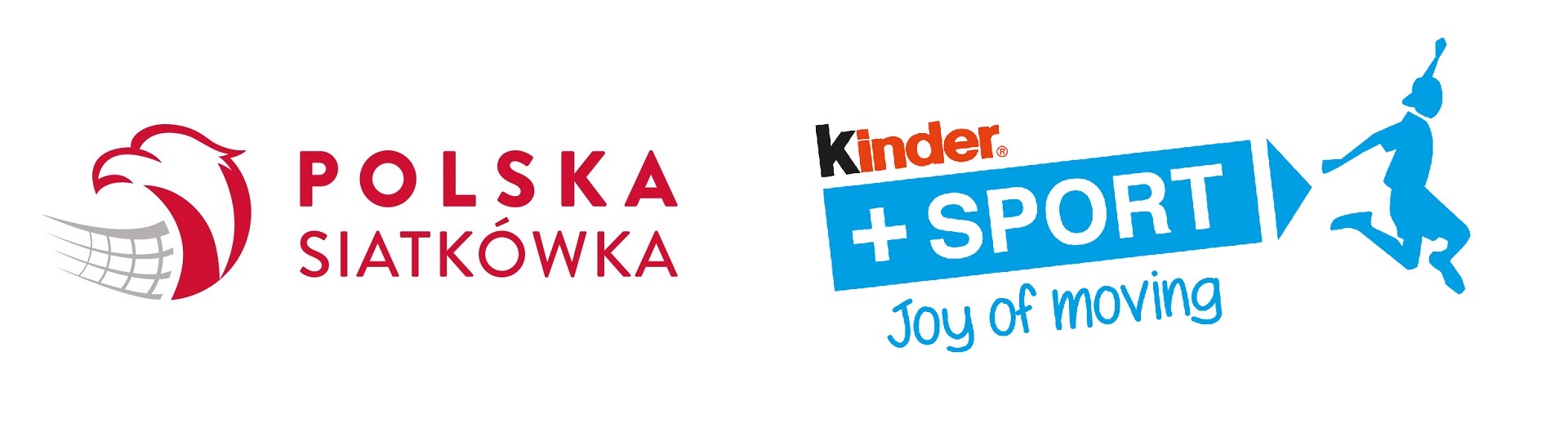 CHŁOPCYGRUPA A1-4, 2-3, 4-3, 1-2, 2-4, 3-1TURNIEJ ROZSTAWIENIOWY O PUCHAR KINDER +SPORT KAT. „2”CHŁOPCYGRUPA B 1-4, 2-3, 4-3, 1-2, 2-4, 3-1TURNIEJ ROZSTAWIENIOWY O PUCHAR KINDER +SPORT KAT. „2”CHŁOPCYGRUPA C1-4, 2-3, 4-3, 1-2, 2-4, 3-1TURNIEJ ROZSTAWIENIOWY O PUCHAR KINDER +SPORT KAT. „2”CHŁOPCYGRUPA D1-4, 2-3, 4-3, 1-2, 2-4, 3-1TURNIEJ ROZSTAWIENIOWY O PUCHAR KINDER +SPORT KAT. „2”CHŁOPCYGRUPA E1-4, 2-3, 4-3, 1-2, 2-4, 3-1TURNIEJ ROZSTAWIENIOWY O PUCHAR KINDER +SPORT KAT. „2”CHŁOPCYGRUPA F1-4, 2-3, 4-3, 1-2, 2-4, 3-1TURNIEJ ROZSTAWIENIOWY O PUCHAR KINDER +SPORT KAT. „2”CHŁOPCYGRUPA G1-4, 2-3, 4-3, 1-2, 2-4, 3-1TURNIEJ ROZSTAWIENIOWY O PUCHAR KINDER +SPORT KAT. „2”CHŁOPCYGRUPA H1-4, 2-3, 4-3, 1-2, 2-4, 3-1TURNIEJ ROZSTAWIENIOWY O PUCHAR KINDER +SPORT KAT. „2”CHŁOPCYGRUPA I 1-4, 2-3, 4-3, 1-2, 2-4, 3-1TURNIEJ ROZSTAWIENIOWY O PUCHAR KINDER +SPORT KAT. „2”CHŁOPCYGRUPA J 1-4, 2-3, 4-3, 1-2, 2-4, 3-1TURNIEJ ROZSTAWIENIOWY O PUCHAR KINDER +SPORT KAT. „2”CHŁOPCYGRUPA K1-4, 2-3, 4-3, 1-2, 2-4, 3-1TURNIEJ ROZSTAWIENIOWY O PUCHAR KINDER +SPORT KAT. „2”CHŁOPCYGRUPA L 1-4, 2-3, 4-3, 1-2, 2-4, 3-1TURNIEJ ROZSTAWIENIOWY O PUCHAR KINDER +SPORT KAT. „2”CHŁOPCYII RUNDA           I - IV LIGA1A – 2L       W 1 – W 71B – 2K      W 2 – W 81C – 2J       W 3 – W 91D – 2I       W 4 – W 101E – 2H     W 5 – W 111F – 2G     W 6 – W 12        WYGRANI 1 LIGA , PRZEGRANI 2 LIGA 1G – 2F      P1 – P 71H – 2F      P2 -  P 81I – 2D       P3 -  P 91J – 2C      P4 -  P101K – 2B     P5 -  P111L – 2A     P6 -   P12          WYGRANI 3 LIGA , PRZEGRANI 4 LIGAV-VIII LIGA3A – 4L       W 13 – W 193B – 4K      W 14 -  W 203C – 4J       W 15 – W 213D – 4I        W 16 – W 223E – 4H       W 17 – W 233F – 4G       W 18 – W 24    WYGRANI 5 LIGA , PRZEGRANI 6 LIGA 3G – 4F       P 13 – P 193H – 4F       P  14 – P 203I – 4D        P 15 -  P 213J – 4C       P 16 – P 223K – 4B      P  17 – P 233L – 4A       P 18 -  P 24    WYGRANI 7 LIGA , PRZEGRANI 8 LIGA 1. AS PLIŃSKI2. AS TREFL 33. SN GEDANIA 34. DZIEMIANY 61. AS PLIŃSKI2. AS TREFL 33. SN GEDANIA 34. DZIEMIANY 61. BYTÓW 12. SET STG 43.  JASIENIAK 74. DZIEMIANY 21. BYTÓW 12. SET STG 43. JASIENIAK 74. DZIEMIANY 21. SET STG 12. GAS GDYNIA 53. CHWASZCZYNO 34. KAEMKA 21. SET STG 12. GAS GDYNIA 53. CHWASZCZYNO 34.  KAEMKA 21. JASIENIAK 12. JASIENIAK 83. AS TREFL  24. CHWASZCZYNO 51. JASIENIAK 12. JASIENIAK 83. AS TREFL 24. CHWASZCZYNO 51. GAS GDYNIA 12. BYTÓW 43.  DZIEMIANY  74. SET STG 31. GAS GDYNIA 12. BYTOW  43. DZIEMIANY 74. SET STG 31. AS TREFL 12. JASIENIAK 53. DZIEMIANY 44. GAS GDYNIA 31. AS TREFL 12. JASIENIAK 53. DZIEMIANY 44. GAS GDYNIA 31. ŁEBIEŃ 12. JASIENIAK 63. GAS GDYNIA 44. SN GEDANIA 21. ŁEBIEŃ 12. JASIENIAK 63. GAS GDYNIA 44. SN GEDANIA 21. DZIEMIANY 12. CHWASZCZYNO 43.  JASIENIAK 24. DZIEMIANY 51. DZIEMIANY 12. CHWASZCZYNO 43. JASIENIAK 24. DZIEMIANY 51. SN GEDANIA 12. BYTÓW 33.  CHWASZCZYNO 24. JASIENIAK 41. SN GEDANIA 12. BYTÓW 33. CHWASZCZYNO  24. JASIENIAK 4 1. CHWASZCZYNO 12. AS TREFL 53.  BYTÓW 24. DZIEMIANY 31. CHWASZCZYNO 12. AS TREFL 53. BYTÓW 24. DZIEMIANY 31. KAEMKA 12. IRYDA/SPS 23.  JASIENIAK 34. GAS GDYNIA 21. KAEMKA 12. IRYDA/SPS 23. JASIENIAK 34. GAS GDYNIA 21. IRYDA/SPS 12. SET STG 23. AS TREFL 44. ŁEBIEŃ 21. IRYDA/SPS 12. SET STG 23. AS TREFL 44. ŁEBIEŃ 2